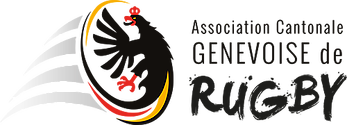 Les règles. Catégorie : équipes composées de filles et de garçons de 7P ou 8P Le but du jeu : Aplatir le ballon dans l'en-but adversaire « ESSAI »Règlement :Règle Prioritaire: Ne pas blessé mon partenaire et ne pas me blessé.
	- Le ballon est ovale, de taille 4.	- La durée d'un match est en fonction du nombre d'équipes inscrites.	- Les équipes sont constituées, au minimum, de 10 joueurs. 7 sur le terrain, 3 remplaçants.	- Les changements de joueurs sont illimités. Le joueur entrant attend le joueur sortant.	- Le jeu se déroule en extérieur sur un terrain de 30 X 20 mètres, plus les en-buts.	- Le jeu au pied est interdit sauf dans son en-but.	- Les passes se font toujours vers l'arrière.	- On ne peut ralentir que le porteur de balle	- Il est interdit de saisir son adversaire plus haut que la ceinture	- Il est interdit de projeter au sol son adversaire, on l'accompagne.	- Un joueur doit être sur sespieds pour jouer le ballon ou l'adversaire.	- Les fautes se joueront au minimum à 5 mètres des lignes de touches.	- L'équipe adverse se tient à 3 mètres de la remise en jeu.- Le ballon est déposé par l'arbitre à l'endroit de la mise en jeu, l'adversaire ne peut    intervenir que lorsque les bénéficiaires de la remise en jeu ont touché le ballon.
- Les joueurs doivent se trouver derrière le ballon dans leur camp pour pouvoir intervenir.Les enseignants généralistes intéressés par cette manifestation, peuvent faire appel à un spécialiste pour les aider à préparer leurs élèves. N'hésitez pas à demander une intervention de notre part  dans les leçons de gymnastique.		Les enseignants intéressés par cette proposition doivent contacter :
messagerie: dtr@lerugbygenevois.ch